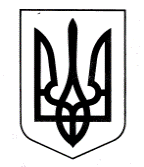 ЗАЗИМСЬКА СІЛЬСЬКА РАДА БРОВАРСЬКОГО РАЙОНУ  КИЇВСЬКОЇ ОБЛАСТІ РІШЕННЯПро затвердження штатного розпису Управління фінансів Зазимської сільської ради Броварського району Київської області на 2021 рікКеруючись п.5 ч.1 ст. 26 Закону України «Про місцеве самоврядування в Україні», відповідно до Постанови Кабінету Міністрів України №268 «Про упорядкування структури та умов оплати праці апарату органів виконавчої влади, органів прокуратури, судів та інших органів»,(зі змінами), враховуючи рекомендації постійної комісії з питань соціально – економічного розвитку, бюджету та фінансів, комунальної власності, реалізації державної регуляторної політики, інвестицій та зовнішньо-економічних зв’язків, Зазимська сільська радаВИРІШИЛА:1.Затвердити штатний розпис Управління фінансів Зазимської сільської ради Броварського району Київської області на 2021 рік в кількості 7,0 штатних одиниць з річним фондом заробітної плати в сумі 800 000,00 грн.2.Ввести в дію штатний розпис з 01.01.2021р.3.Контроль за виконанням рішення покласти на постійну комісію сільської ради з питань соціально – економічного розвитку, бюджету та фінансів, комунальної власності, реалізації державної регуляторної політики, інвестицій та зовнішньоекономічних зв’язків.Сільський голова	Віталій КРУПЕНКОc. Зазим’є24 грудня 2020 року№ 229- 03позачергової - VIIІ